1. Общие требования.1.1. К перевозке учащихся автомобильным транспортом допускаются лица, достигшие 18-летнего возраста, прошедшие медицинское освидетельствование, специальное обучение, сдавшие экзамены в ГИБДД, получившие удостоверение 1 и 2 класса.1.2. Водитель должен пройти инструктаж по технике безопасности.1.3. Водитель обязан выполнять настоящую инструкцию и соблюдать правила дорожного движения.1.4. Запрещается перевозка детей необорудованным автотранспортом.1.5. Опасные факторы при перевозке детей автотранспортом:угроза травмирования проходящим транспортом при выходе на проезжую часть с тротуара, при посадке и высадке из автобуса;угроза травмирования при резком торможении автобуса;угроза травмирования в случае ДТП.1.6. При перевозке обучающихся автотранспортом их должны сопровождать двое взрослых.1.7. Автобус, предназначенный для перевозки, должен быть оборудован знаком «Дети».1.8. Водитель является ответственным за соблюдение правил техники безопасности всеми лицами, находящимися в автобусе, и обязан требовать выполнения этих правил от всех лиц.1.9. При условиях, опасных для жизни и здоровья водителя и лиц, находящихся в автобусе, водитель обязан немедленно прекратить работу, поставить в известность своего руководителя, и до устранения этих условий работу не продолжать.1.10. В случае нарушения водителем правил техники безопасности руководитель группы должен сделать ему замечание и в случае невыполнения прекратить перевозку детей.1.11. За нарушение требований настоящей инструкции и ПДД виновные привлекаются к ответственности согласно действующему законодательству.2. Требования безопасности перед началом перевозки учащихся.2.1. Перевозка обучающихся разрешается только по письменному приказу руководителя.2.2. Перед началом перевозки с обучающимися проводится инструктаж по технике безопасности с соответствующими записями в журнале инструктажа.2.3. В соответствии с ПДД и отметкой в путевом листе (штамп тех. исправности), сопровождающий должен убедиться в технической исправности автобуса.2.4. Сопровождающий должен проверить наличие в автобусе аптечки, огнетушителя, 2-х знаков «Дети».2.5. Посадку обучающихся в автобус следует производить со стороны тротуара или обочины дороги, строго по количеству посадочных мест (стоять в проходе между рядами строго запрещается).2.6. Перед началом перевозки сопровождающий проверяет обучающихся по списку.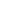 3. Требования безопасности во время перевозки.3.1. Перед началом движения водитель обязан убедиться, что движение будет безопасным и не создаст помех другим транспортным средствам.3.2. Обучающиеся обязаны соблюдать дисциплину и выполнять все указания старших.3.3. Во время движения автобуса обучающимся запрещается стоять, передвигаться по салону, выглядывать в открытые окна.3.4. Скорость движения автобуса при перевозке обучающихся не должна превышать 60 км/ч.3.5. Во избежание травм при резком торможении автобуса, обучающиеся должны упираться ногами в пол кузова, руками держаться за поручни сидений.3.6. При остановке и стоянке на неосвещенных участках дороги, в темное время суток или при других условиях недостаточной видимости на автобусе должны быть включены габаритные или стояночные огни.4. Требования безопасности в аварийных ситуациях.4.1. При возникновении неисправности в работе двигателя, водитель должен съехать на обочину и устранить неисправность.4.2. При вынужденной остановке автобуса на обочине или у края дороги для проведения ремонта водитель обязан выставить на расстоянии 25–30 метров от автобуса знак аварийной остановки или мигающий красный фонарь.4.3. При невозможности устранить неисправность водитель ставит в известность своего руководителя с целью предоставить группе обучающихся исправное транспортное средство.4.4. Буксировка неисправного автобуса должна осуществляться автомашинами тех. помощи. Запрещается присутствие других лиц, кроме водителя, на буксируемом автобусе.4.5. При ДТП:немедленно остановиться и включить аварийную световую сигнализацию;принять возможные меры для оказания первой доврачебной помощи пострадавшим, вызвать скорую помощь;сообщить о случившемся руководителю автоколонны, руководителю ОУ, в полицию, родителям;принять все возможные меры к сохранению следов происшествия, организации объезда места ДТП;5. Требования безопасности по окончании перевозки.5.1. Съехать на обочину или подъехать к тротуару и остановить автобус.5.2. Обучающиеся выходят из автобуса с разрешения старших в сторону тротуара или обочины.5.3. Запрещается выходить из автобуса на проезжую часть.5.4. Сопровождающий должен проверить обучающихся по списку при выходе из автобуса.